استعدادا لموسم الحج ، عشيرة الجوالة بالجامعة في ضيافة كلية المجتمعبإعداد و تنظيم عمادة شؤون الطلاب ، استضافت كلية المجتمع يوم الثلاثاء 25/11/1434 هـ دورة تدريبية لنحو (30) طالب يمثلون عشائر الجوالة بكليات الجامعة المشاركين في خدمة ضيوف الرحمن للعام الحالي ، حيث شاركهم قائد عشائر جوالة الجامعة ياسر بن ابراهيم الوبران.و من الجدير بالذكر أن محاور الدورة التدريبية تناولت المسح الجغرافي لمنطقة منى و عرفة ، و عمليات ارشاد و حسن التعامل مع الحجاج ، و الاسعافات الأولية ، حيث تخلل الدورة جانب ميداني تطبيقي.و في نهاية الدورة كرمت عمادة شؤون الطلاب متمثلة في سعادة الاستاذ خالد بن ابراهيم العفيصان وكيل عمادة شؤون الطلاب للأنشطة  معدي و مقدمي الدورة و هم كل من : أ.محمد بن عبد العزيز السعود ، و أ.عبد الله بن فهد الناصر.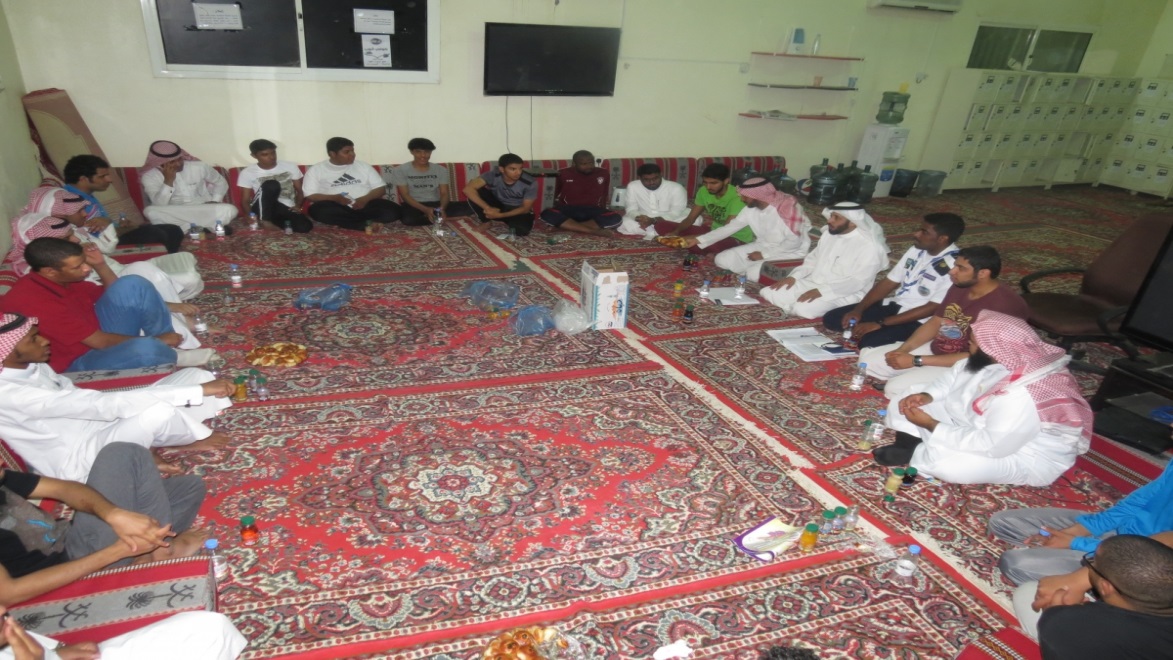 